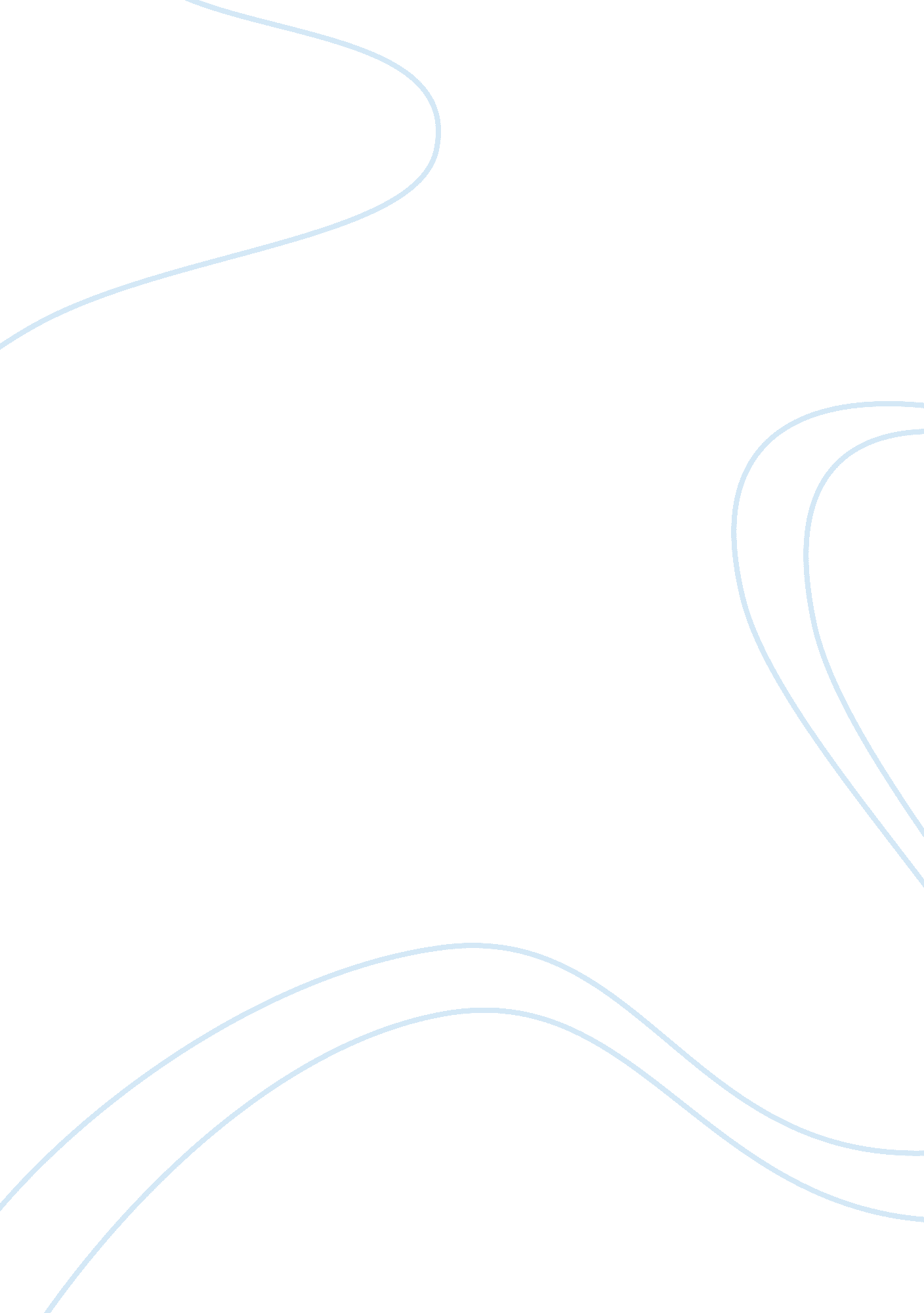 Ism 3013 exam 1 review 4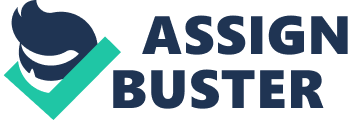 It is very difficult to manage data for which of the following reasons? The decreasing amount of external data needs to beconsidered. Data are stored in the same format throughoutorganizations. Data are scattered throughoutorganizations. Data security is easy tomaintain. The amount of data stays about the same overtime. Data are scattered throughoutorganizations. The data in a data warehouse have which of the following characteristics? They are coded in different formats. They are typically retained for a defined, but limited, period of time. They are updated in real time. They are organized by subject. They are organized by subject. Operational data are usually kept in an organization’s data warehouse. False A database management system (DBMS) is a program used to create, process, and administer a databaseTrue A(n) ________ is a program used to create, process, and administer a database. data martinformation systemoperating systemDBMS DBMS In cloud computing, resources are said to be “ pooled” because organizations ________. share the same physical hardware through virtualizationoffer their services to each other free of charge, in a give-and-take arrangementuse the public Internet to create the appearance of a private connection share the same physical hardware through virtualization The most basic cloud offering is platform as a service (PaaS), which is the cloud hosting of a bare server computer or data storageFalse When a person connects to the Internet, he or she is actually connecting to an Internet Service ProviderTrue The “ cloud” is defined with all the following terms, EXCEPT ________. ElasticInternet basedPooledLeasedDedicated Dedicated Which is a FALSE statement regarding the case study of the use of cloud infrastructure to host AllRoad’s website during Super Bowl Sunday? Without an increase in servers, response time will be higher during the traffic spike. Developers from AllRoad Parts had to meet with the cloud vendor and design an interface. AllRoad expects user traffic to spike for a couple of hours. As demand falls, it will release the excess servers to save costs. Their cloud vendor can provision servers worldwide, where the demand originates. Developers from AllRoad Parts had to meet with the cloud vendor and design an interface. The benefits of using cloud infrastructure over in-house hosting include all of the following, EXCEPT ________. The amount of computing resources can be flexibly allocated, based on demand. You cannot control changes in the vendor’s management, policy, and prices. Cloud resources provide best-of-breed security and disaster recovery. Costs of computing resources are less using the cloud. There is no need to invest in technology that will soon be obsolete. You cannot control changes in the vendor’s management, policy, and prices. Among the following, which is NOT a factor that has made cloud-based hosting advantageous today? Internet-based standards enabled vendors to flexibly provision processing capabilities. Virtualization technology enables the near instantaneous creation of a new virtual machine. The cost of data communication is very cheap. Laws have changed to not require companies to have physical control over their data. Processors and data storage are so cheap that they are nearly free. Laws have changed to not require companies to have physical control over their data. A computer ________ is a collection of computers that communicate with one another over transmission lines or wirelessly NetworkServerDatabase Network Which of the following is NOT a common alternative for connecting to the ISP? Digital subscriber linePower linesCable lineDialup connectionWireless data connection Power lines Which of the following is the distinguishing feature of a LAN as compared to a WAN? BandwidthNumber of usersSingle locationCommunication capacity Single location A ________ is a set of rules that programs on two communicating devices follow. Protocol Which of the following is a component of a LAN device that processes wireless traffic and communicates with the wired switch? Access pointHubSwitchRouter Access Point Which of the following is NOT a function of the Internet service provider (ISP)? Provides applications servicesReceives communications from the Internet and passes them on to youProvides a legitimate IP addressCollects money from their customers and pays access feesServes as your gateway to the Internet Provides applications services Which of the following TCP/IP application-layer protocols is used for email transmission? TELNETHTTPSSMTPSNMPFTP SMTP ________ is a markup language that contains little metadata and is preferred for transmitting volumes of data between servers and browsers HTMLWSDLSOAPJSONXML JSON The organization responsible for assigning public IP addresses is called ________. ISOIEEEISOCCERNICANN ICANN Which of the following is NOT a true statement about how Web Services work? SOAP messages are used to return responses to service requests. Web Services issues SOAP messages to request services. Both WSDLs and SOAP messages are coded in HTML. Service authors create WSDL documents to describe the services they provide. XML and JSON are ways of marking up documents for both the service requestor and the service provider Both WSDLs and SOAP messages are coded in HTML. Apple’s iCloud service is an example of ________. Content as a ServiceSoftware as a ServiceInfrastructure as a ServicePlatform as a Service Software as a service Which of the following is the most basic cloud offering? Content as a ServiceNetwork as a ServiceSoftware as a ServiceInfrastructure as a ServicePlatform as a Service Infrastructure as a Service Which of the following is an example of a PaaS? Amazon EC2Office 365Apple iCloudOracle on Demand Oracle on Demand In cloud computing, resources are said to be “ pooled” because ________. Cloud computing enables users to modify a program’s source code. Organizations share the same physical hardware through virtualization. Organizations use the public Internet to create the appearance of a private connection. Organizations use open-source standards in the cloud. Organizations share the same physical hardware through virtualization. Among the following, which is NOT a way for AllRoad Parts to use the cloud? Use a CDN to distribute its content worldwide. Obtain data storage services from Amazon. com’s S3 product. Use Google Mail and Google Drive. Use Rackspace for hardware and load whatever operating system they want. Use Windows Servers with SQL Server already installed from the Microsoft Azure cloud offerings Use Rackspace for hardware and load whatever operating system they want. Which of the following statement is NOT correct for private clouds? Private clouds provide security within the organizational infrastructure. Private clouds provide secure access from outside that infrastructure. They are built on top of public cloud infrastructure using VPN tunneling. They create a farm of servers managed with elastic load balancing. They enable the business to maintain physical control over its stored data. They enable the business to maintain physical control over its stored data. Compared to in-house hosting, cloud-based hosting ________. Requires a significant amount of capitalProvides better disaster preparedness capabilitiesMinimizes the risk of investing in technology that will soon become obsoleteProvides greater control over the location of data Minimizes the risk of investing in technology that will soon become obsolete Which of the following is true about a VPN? It appears as a secure connection, though it is not. The actual internal LAN addresses are sent in the VPN messages on the Internet. It encrypts messages to ensure secure transmissions. It does not provide users with remote access. It encrypts messages to ensure secure transmissions. Which of the following is true about the Internet? It links to web pages that are stored on client computer hard drives. It is a wire that is buried in the ground. It is best described as a bubble cloud that connects users around the world. It links routers and servers that have unique ISP addresses It is a wire that is buried in the ground. Everything connected directly or indirectly to the Internet has a(n) _____ address. International ProtocolInternet ProcessingInternet ProtocolInternet Service Provider Internet Protocol Which of the following is a function of an ISP? To break information into smaller pieces that travel across the Internet. To assemble web pages that are viewable on different devices. To connect client computers directly to the Internet. To connect client computers indirectly to the Internet To connect client computers indirectly to the Internet On the Internet, anywhere two or more parts interconnect, there is a _____. ISPserverclientrouter router In order to send information over the Internet, computers break the information into smaller pieces called _____. ISP unitsprotocolspacketsIP units packets 